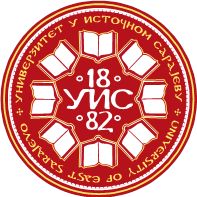 УНИВЕРЗИТЕТ У ИСТОЧНОМ САРАЈЕВУПравни факултетУНИВЕРЗИТЕТ У ИСТОЧНОМ САРАЈЕВУПравни факултетУНИВЕРЗИТЕТ У ИСТОЧНОМ САРАЈЕВУПравни факултетУНИВЕРЗИТЕТ У ИСТОЧНОМ САРАЈЕВУПравни факултетУНИВЕРЗИТЕТ У ИСТОЧНОМ САРАЈЕВУПравни факултетУНИВЕРЗИТЕТ У ИСТОЧНОМ САРАЈЕВУПравни факултетУНИВЕРЗИТЕТ У ИСТОЧНОМ САРАЈЕВУПравни факултетУНИВЕРЗИТЕТ У ИСТОЧНОМ САРАЈЕВУПравни факултетУНИВЕРЗИТЕТ У ИСТОЧНОМ САРАЈЕВУПравни факултетУНИВЕРЗИТЕТ У ИСТОЧНОМ САРАЈЕВУПравни факултетУНИВЕРЗИТЕТ У ИСТОЧНОМ САРАЈЕВУПравни факултет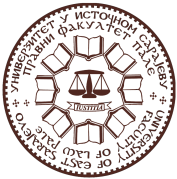 Студијски програм: ПравоСтудијски програм: ПравоСтудијски програм: ПравоСтудијски програм: ПравоСтудијски програм: ПравоСтудијски програм: ПравоСтудијски програм: ПравоСтудијски програм: ПравоСтудијски програм: ПравоСтудијски програм: ПравоСтудијски програм: ПравоI циклус студијаI циклус студијаI циклус студијаI циклус студијаI циклус студијаI циклус студијаIII година студијаIII година студијаIII година студијаIII година студијаIII година студијаПун назив предметаПун назив предметаПун назив предметаФИНАНСИЈЕ И ФИНАНСИЈСКО ПРАВОФИНАНСИЈЕ И ФИНАНСИЈСКО ПРАВОФИНАНСИЈЕ И ФИНАНСИЈСКО ПРАВОФИНАНСИЈЕ И ФИНАНСИЈСКО ПРАВОФИНАНСИЈЕ И ФИНАНСИЈСКО ПРАВОФИНАНСИЈЕ И ФИНАНСИЈСКО ПРАВОФИНАНСИЈЕ И ФИНАНСИЈСКО ПРАВОФИНАНСИЈЕ И ФИНАНСИЈСКО ПРАВОФИНАНСИЈЕ И ФИНАНСИЈСКО ПРАВОФИНАНСИЈЕ И ФИНАНСИЈСКО ПРАВОФИНАНСИЈЕ И ФИНАНСИЈСКО ПРАВОФИНАНСИЈЕ И ФИНАНСИЈСКО ПРАВОФИНАНСИЈЕ И ФИНАНСИЈСКО ПРАВОФИНАНСИЈЕ И ФИНАНСИЈСКО ПРАВОКатедра	Катедра	Катедра	Катедра за правно-економске науке – Правни факултет ПалеКатедра за правно-економске науке – Правни факултет ПалеКатедра за правно-економске науке – Правни факултет ПалеКатедра за правно-економске науке – Правни факултет ПалеКатедра за правно-економске науке – Правни факултет ПалеКатедра за правно-економске науке – Правни факултет ПалеКатедра за правно-економске науке – Правни факултет ПалеКатедра за правно-економске науке – Правни факултет ПалеКатедра за правно-економске науке – Правни факултет ПалеКатедра за правно-економске науке – Правни факултет ПалеКатедра за правно-економске науке – Правни факултет ПалеКатедра за правно-економске науке – Правни факултет ПалеКатедра за правно-економске науке – Правни факултет ПалеКатедра за правно-економске науке – Правни факултет ПалеШифра предметаШифра предметаШифра предметаШифра предметаШифра предметаШифра предметаСтатус предметаСтатус предметаСтатус предметаСтатус предметаСтатус предметаСеместарСеместарСеместарECTSECTSECTSШифра предметаШифра предметаШифра предметаШифра предметаШифра предметаШифра предметаСтатус предметаСтатус предметаСтатус предметаСтатус предметаСтатус предметаСеместарСеместарСеместарECTSECTSECTSПФ-1-5-021ПФ-1-5-021ПФ-1-5-021ПФ-1-5-021ПФ-1-5-021ПФ-1-5-021ОбавезанОбавезанОбавезанОбавезанОбавезанVVV777Наставник/ -циНаставник/ -циДоц. др Ђорђе МариловићДоц. др Ђорђе МариловићДоц. др Ђорђе МариловићДоц. др Ђорђе МариловићДоц. др Ђорђе МариловићДоц. др Ђорђе МариловићДоц. др Ђорђе МариловићДоц. др Ђорђе МариловићДоц. др Ђорђе МариловићДоц. др Ђорђе МариловићДоц. др Ђорђе МариловићДоц. др Ђорђе МариловићДоц. др Ђорђе МариловићДоц. др Ђорђе МариловићДоц. др Ђорђе МариловићСарадник/ - циСарадник/ - ци///////////////Фонд часова/ наставно оптерећење (седмично)Фонд часова/ наставно оптерећење (седмично)Фонд часова/ наставно оптерећење (седмично)Фонд часова/ наставно оптерећење (седмично)Фонд часова/ наставно оптерећење (седмично)Фонд часова/ наставно оптерећење (седмично)Фонд часова/ наставно оптерећење (седмично)Индивидуално оптерећење студента (у сатима семестрално)Индивидуално оптерећење студента (у сатима семестрално)Индивидуално оптерећење студента (у сатима семестрално)Индивидуално оптерећење студента (у сатима семестрално)Индивидуално оптерећење студента (у сатима семестрално)Индивидуално оптерећење студента (у сатима семестрално)Индивидуално оптерећење студента (у сатима семестрално)Индивидуално оптерећење студента (у сатима семестрално)Коефицијент студентског оптерећења SoКоефицијент студентског оптерећења SoПАВАВАВАВЛВЛВПППАВАВЛВЛВЛВSoSo32222003*15*1,733*15*1,733*15*1,732*15*1,732*15*1,730*15*1,730*15*1,730*15*1,731,731,73укупно наставно оптерећење (у сатима, семестрално) X*15 + Y*15 + Z*15  = W 45 + 30 + 0  = 75 hукупно наставно оптерећење (у сатима, семестрално) X*15 + Y*15 + Z*15  = W 45 + 30 + 0  = 75 hукупно наставно оптерећење (у сатима, семестрално) X*15 + Y*15 + Z*15  = W 45 + 30 + 0  = 75 hукупно наставно оптерећење (у сатима, семестрално) X*15 + Y*15 + Z*15  = W 45 + 30 + 0  = 75 hукупно наставно оптерећење (у сатима, семестрално) X*15 + Y*15 + Z*15  = W 45 + 30 + 0  = 75 hукупно наставно оптерећење (у сатима, семестрално) X*15 + Y*15 + Z*15  = W 45 + 30 + 0  = 75 hукупно наставно оптерећење (у сатима, семестрално) X*15 + Y*15 + Z*15  = W 45 + 30 + 0  = 75 hукупно наставно оптерећење (у сатима, семестрално) X*15 + Y*15 + Z*15  = W 45 + 30 + 0  = 75 hукупно студентско оптерећење (у сатима, семестрално) 3*15*1,73 + 2*15*1,73 + 0*15*1,73 = T77,85 + 51,9 + 0 = 129,75 hукупно студентско оптерећење (у сатима, семестрално) 3*15*1,73 + 2*15*1,73 + 0*15*1,73 = T77,85 + 51,9 + 0 = 129,75 hукупно студентско оптерећење (у сатима, семестрално) 3*15*1,73 + 2*15*1,73 + 0*15*1,73 = T77,85 + 51,9 + 0 = 129,75 hукупно студентско оптерећење (у сатима, семестрално) 3*15*1,73 + 2*15*1,73 + 0*15*1,73 = T77,85 + 51,9 + 0 = 129,75 hукупно студентско оптерећење (у сатима, семестрално) 3*15*1,73 + 2*15*1,73 + 0*15*1,73 = T77,85 + 51,9 + 0 = 129,75 hукупно студентско оптерећење (у сатима, семестрално) 3*15*1,73 + 2*15*1,73 + 0*15*1,73 = T77,85 + 51,9 + 0 = 129,75 hукупно студентско оптерећење (у сатима, семестрално) 3*15*1,73 + 2*15*1,73 + 0*15*1,73 = T77,85 + 51,9 + 0 = 129,75 hукупно студентско оптерећење (у сатима, семестрално) 3*15*1,73 + 2*15*1,73 + 0*15*1,73 = T77,85 + 51,9 + 0 = 129,75 hукупно студентско оптерећење (у сатима, семестрално) 3*15*1,73 + 2*15*1,73 + 0*15*1,73 = T77,85 + 51,9 + 0 = 129,75 hУкупно оптерећење предмета (наставно + студентско): W + T = Uopt сати семестрално75 h + 129,75 h = 204,75 сати семестралноУкупно оптерећење предмета (наставно + студентско): W + T = Uopt сати семестрално75 h + 129,75 h = 204,75 сати семестралноУкупно оптерећење предмета (наставно + студентско): W + T = Uopt сати семестрално75 h + 129,75 h = 204,75 сати семестралноУкупно оптерећење предмета (наставно + студентско): W + T = Uopt сати семестрално75 h + 129,75 h = 204,75 сати семестралноУкупно оптерећење предмета (наставно + студентско): W + T = Uopt сати семестрално75 h + 129,75 h = 204,75 сати семестралноУкупно оптерећење предмета (наставно + студентско): W + T = Uopt сати семестрално75 h + 129,75 h = 204,75 сати семестралноУкупно оптерећење предмета (наставно + студентско): W + T = Uopt сати семестрално75 h + 129,75 h = 204,75 сати семестралноУкупно оптерећење предмета (наставно + студентско): W + T = Uopt сати семестрално75 h + 129,75 h = 204,75 сати семестралноУкупно оптерећење предмета (наставно + студентско): W + T = Uopt сати семестрално75 h + 129,75 h = 204,75 сати семестралноУкупно оптерећење предмета (наставно + студентско): W + T = Uopt сати семестрално75 h + 129,75 h = 204,75 сати семестралноУкупно оптерећење предмета (наставно + студентско): W + T = Uopt сати семестрално75 h + 129,75 h = 204,75 сати семестралноУкупно оптерећење предмета (наставно + студентско): W + T = Uopt сати семестрално75 h + 129,75 h = 204,75 сати семестралноУкупно оптерећење предмета (наставно + студентско): W + T = Uopt сати семестрално75 h + 129,75 h = 204,75 сати семестралноУкупно оптерећење предмета (наставно + студентско): W + T = Uopt сати семестрално75 h + 129,75 h = 204,75 сати семестралноУкупно оптерећење предмета (наставно + студентско): W + T = Uopt сати семестрално75 h + 129,75 h = 204,75 сати семестралноУкупно оптерећење предмета (наставно + студентско): W + T = Uopt сати семестрално75 h + 129,75 h = 204,75 сати семестралноУкупно оптерећење предмета (наставно + студентско): W + T = Uopt сати семестрално75 h + 129,75 h = 204,75 сати семестралноИсходи учењаИсходи учења1. Предмет треба да пружи студентима општа знања о основним институтима јавних финансија, компаративној анализи јавних прихода и јавних расхода, компаративној анализи унутрашњег и спољњег платног промета и да укаже на значај јавних финансија за функционисање државе.2. Савладавањем овог предмета студент ће бити оспособљен да препозна основне инситуције јавних финансија, попут јавних прихода, јавних расхода, буџета, затим релевантне правне изворе за област финансијског права у Босни и Херцеговини и Републици Српској, као и одговарајуће правне поступке из области финансијског права, попут пореског поступка као посебног управног поступка, буџетског поступка, и др.4. По окончању предиспитних и испитних обавеза, студент ће моћи да укаже на одговарајуће надлежности у области финансијског права Републике Српске и Босне и Херцеговине.5. Савладавањем овог предмета, студент ће бити оспособљен за даље стручно и научно усавршавање у ужим областима унутар финансијског права и јавних финансија, попут пореског права, буџетског права, државног рачуноводства и др.1. Предмет треба да пружи студентима општа знања о основним институтима јавних финансија, компаративној анализи јавних прихода и јавних расхода, компаративној анализи унутрашњег и спољњег платног промета и да укаже на значај јавних финансија за функционисање државе.2. Савладавањем овог предмета студент ће бити оспособљен да препозна основне инситуције јавних финансија, попут јавних прихода, јавних расхода, буџета, затим релевантне правне изворе за област финансијског права у Босни и Херцеговини и Републици Српској, као и одговарајуће правне поступке из области финансијског права, попут пореског поступка као посебног управног поступка, буџетског поступка, и др.4. По окончању предиспитних и испитних обавеза, студент ће моћи да укаже на одговарајуће надлежности у области финансијског права Републике Српске и Босне и Херцеговине.5. Савладавањем овог предмета, студент ће бити оспособљен за даље стручно и научно усавршавање у ужим областима унутар финансијског права и јавних финансија, попут пореског права, буџетског права, државног рачуноводства и др.1. Предмет треба да пружи студентима општа знања о основним институтима јавних финансија, компаративној анализи јавних прихода и јавних расхода, компаративној анализи унутрашњег и спољњег платног промета и да укаже на значај јавних финансија за функционисање државе.2. Савладавањем овог предмета студент ће бити оспособљен да препозна основне инситуције јавних финансија, попут јавних прихода, јавних расхода, буџета, затим релевантне правне изворе за област финансијског права у Босни и Херцеговини и Републици Српској, као и одговарајуће правне поступке из области финансијског права, попут пореског поступка као посебног управног поступка, буџетског поступка, и др.4. По окончању предиспитних и испитних обавеза, студент ће моћи да укаже на одговарајуће надлежности у области финансијског права Републике Српске и Босне и Херцеговине.5. Савладавањем овог предмета, студент ће бити оспособљен за даље стручно и научно усавршавање у ужим областима унутар финансијског права и јавних финансија, попут пореског права, буџетског права, државног рачуноводства и др.1. Предмет треба да пружи студентима општа знања о основним институтима јавних финансија, компаративној анализи јавних прихода и јавних расхода, компаративној анализи унутрашњег и спољњег платног промета и да укаже на значај јавних финансија за функционисање државе.2. Савладавањем овог предмета студент ће бити оспособљен да препозна основне инситуције јавних финансија, попут јавних прихода, јавних расхода, буџета, затим релевантне правне изворе за област финансијског права у Босни и Херцеговини и Републици Српској, као и одговарајуће правне поступке из области финансијског права, попут пореског поступка као посебног управног поступка, буџетског поступка, и др.4. По окончању предиспитних и испитних обавеза, студент ће моћи да укаже на одговарајуће надлежности у области финансијског права Републике Српске и Босне и Херцеговине.5. Савладавањем овог предмета, студент ће бити оспособљен за даље стручно и научно усавршавање у ужим областима унутар финансијског права и јавних финансија, попут пореског права, буџетског права, државног рачуноводства и др.1. Предмет треба да пружи студентима општа знања о основним институтима јавних финансија, компаративној анализи јавних прихода и јавних расхода, компаративној анализи унутрашњег и спољњег платног промета и да укаже на значај јавних финансија за функционисање државе.2. Савладавањем овог предмета студент ће бити оспособљен да препозна основне инситуције јавних финансија, попут јавних прихода, јавних расхода, буџета, затим релевантне правне изворе за област финансијског права у Босни и Херцеговини и Републици Српској, као и одговарајуће правне поступке из области финансијског права, попут пореског поступка као посебног управног поступка, буџетског поступка, и др.4. По окончању предиспитних и испитних обавеза, студент ће моћи да укаже на одговарајуће надлежности у области финансијског права Републике Српске и Босне и Херцеговине.5. Савладавањем овог предмета, студент ће бити оспособљен за даље стручно и научно усавршавање у ужим областима унутар финансијског права и јавних финансија, попут пореског права, буџетског права, државног рачуноводства и др.1. Предмет треба да пружи студентима општа знања о основним институтима јавних финансија, компаративној анализи јавних прихода и јавних расхода, компаративној анализи унутрашњег и спољњег платног промета и да укаже на значај јавних финансија за функционисање државе.2. Савладавањем овог предмета студент ће бити оспособљен да препозна основне инситуције јавних финансија, попут јавних прихода, јавних расхода, буџета, затим релевантне правне изворе за област финансијског права у Босни и Херцеговини и Републици Српској, као и одговарајуће правне поступке из области финансијског права, попут пореског поступка као посебног управног поступка, буџетског поступка, и др.4. По окончању предиспитних и испитних обавеза, студент ће моћи да укаже на одговарајуће надлежности у области финансијског права Републике Српске и Босне и Херцеговине.5. Савладавањем овог предмета, студент ће бити оспособљен за даље стручно и научно усавршавање у ужим областима унутар финансијског права и јавних финансија, попут пореског права, буџетског права, државног рачуноводства и др.1. Предмет треба да пружи студентима општа знања о основним институтима јавних финансија, компаративној анализи јавних прихода и јавних расхода, компаративној анализи унутрашњег и спољњег платног промета и да укаже на значај јавних финансија за функционисање државе.2. Савладавањем овог предмета студент ће бити оспособљен да препозна основне инситуције јавних финансија, попут јавних прихода, јавних расхода, буџета, затим релевантне правне изворе за област финансијског права у Босни и Херцеговини и Републици Српској, као и одговарајуће правне поступке из области финансијског права, попут пореског поступка као посебног управног поступка, буџетског поступка, и др.4. По окончању предиспитних и испитних обавеза, студент ће моћи да укаже на одговарајуће надлежности у области финансијског права Републике Српске и Босне и Херцеговине.5. Савладавањем овог предмета, студент ће бити оспособљен за даље стручно и научно усавршавање у ужим областима унутар финансијског права и јавних финансија, попут пореског права, буџетског права, државног рачуноводства и др.1. Предмет треба да пружи студентима општа знања о основним институтима јавних финансија, компаративној анализи јавних прихода и јавних расхода, компаративној анализи унутрашњег и спољњег платног промета и да укаже на значај јавних финансија за функционисање државе.2. Савладавањем овог предмета студент ће бити оспособљен да препозна основне инситуције јавних финансија, попут јавних прихода, јавних расхода, буџета, затим релевантне правне изворе за област финансијског права у Босни и Херцеговини и Републици Српској, као и одговарајуће правне поступке из области финансијског права, попут пореског поступка као посебног управног поступка, буџетског поступка, и др.4. По окончању предиспитних и испитних обавеза, студент ће моћи да укаже на одговарајуће надлежности у области финансијског права Републике Српске и Босне и Херцеговине.5. Савладавањем овог предмета, студент ће бити оспособљен за даље стручно и научно усавршавање у ужим областима унутар финансијског права и јавних финансија, попут пореског права, буџетског права, државног рачуноводства и др.1. Предмет треба да пружи студентима општа знања о основним институтима јавних финансија, компаративној анализи јавних прихода и јавних расхода, компаративној анализи унутрашњег и спољњег платног промета и да укаже на значај јавних финансија за функционисање државе.2. Савладавањем овог предмета студент ће бити оспособљен да препозна основне инситуције јавних финансија, попут јавних прихода, јавних расхода, буџета, затим релевантне правне изворе за област финансијског права у Босни и Херцеговини и Републици Српској, као и одговарајуће правне поступке из области финансијског права, попут пореског поступка као посебног управног поступка, буџетског поступка, и др.4. По окончању предиспитних и испитних обавеза, студент ће моћи да укаже на одговарајуће надлежности у области финансијског права Републике Српске и Босне и Херцеговине.5. Савладавањем овог предмета, студент ће бити оспособљен за даље стручно и научно усавршавање у ужим областима унутар финансијског права и јавних финансија, попут пореског права, буџетског права, државног рачуноводства и др.1. Предмет треба да пружи студентима општа знања о основним институтима јавних финансија, компаративној анализи јавних прихода и јавних расхода, компаративној анализи унутрашњег и спољњег платног промета и да укаже на значај јавних финансија за функционисање државе.2. Савладавањем овог предмета студент ће бити оспособљен да препозна основне инситуције јавних финансија, попут јавних прихода, јавних расхода, буџета, затим релевантне правне изворе за област финансијског права у Босни и Херцеговини и Републици Српској, као и одговарајуће правне поступке из области финансијског права, попут пореског поступка као посебног управног поступка, буџетског поступка, и др.4. По окончању предиспитних и испитних обавеза, студент ће моћи да укаже на одговарајуће надлежности у области финансијског права Републике Српске и Босне и Херцеговине.5. Савладавањем овог предмета, студент ће бити оспособљен за даље стручно и научно усавршавање у ужим областима унутар финансијског права и јавних финансија, попут пореског права, буџетског права, државног рачуноводства и др.1. Предмет треба да пружи студентима општа знања о основним институтима јавних финансија, компаративној анализи јавних прихода и јавних расхода, компаративној анализи унутрашњег и спољњег платног промета и да укаже на значај јавних финансија за функционисање државе.2. Савладавањем овог предмета студент ће бити оспособљен да препозна основне инситуције јавних финансија, попут јавних прихода, јавних расхода, буџета, затим релевантне правне изворе за област финансијског права у Босни и Херцеговини и Републици Српској, као и одговарајуће правне поступке из области финансијског права, попут пореског поступка као посебног управног поступка, буџетског поступка, и др.4. По окончању предиспитних и испитних обавеза, студент ће моћи да укаже на одговарајуће надлежности у области финансијског права Републике Српске и Босне и Херцеговине.5. Савладавањем овог предмета, студент ће бити оспособљен за даље стручно и научно усавршавање у ужим областима унутар финансијског права и јавних финансија, попут пореског права, буџетског права, државног рачуноводства и др.1. Предмет треба да пружи студентима општа знања о основним институтима јавних финансија, компаративној анализи јавних прихода и јавних расхода, компаративној анализи унутрашњег и спољњег платног промета и да укаже на значај јавних финансија за функционисање државе.2. Савладавањем овог предмета студент ће бити оспособљен да препозна основне инситуције јавних финансија, попут јавних прихода, јавних расхода, буџета, затим релевантне правне изворе за област финансијског права у Босни и Херцеговини и Републици Српској, као и одговарајуће правне поступке из области финансијског права, попут пореског поступка као посебног управног поступка, буџетског поступка, и др.4. По окончању предиспитних и испитних обавеза, студент ће моћи да укаже на одговарајуће надлежности у области финансијског права Републике Српске и Босне и Херцеговине.5. Савладавањем овог предмета, студент ће бити оспособљен за даље стручно и научно усавршавање у ужим областима унутар финансијског права и јавних финансија, попут пореског права, буџетског права, државног рачуноводства и др.1. Предмет треба да пружи студентима општа знања о основним институтима јавних финансија, компаративној анализи јавних прихода и јавних расхода, компаративној анализи унутрашњег и спољњег платног промета и да укаже на значај јавних финансија за функционисање државе.2. Савладавањем овог предмета студент ће бити оспособљен да препозна основне инситуције јавних финансија, попут јавних прихода, јавних расхода, буџета, затим релевантне правне изворе за област финансијског права у Босни и Херцеговини и Републици Српској, као и одговарајуће правне поступке из области финансијског права, попут пореског поступка као посебног управног поступка, буџетског поступка, и др.4. По окончању предиспитних и испитних обавеза, студент ће моћи да укаже на одговарајуће надлежности у области финансијског права Републике Српске и Босне и Херцеговине.5. Савладавањем овог предмета, студент ће бити оспособљен за даље стручно и научно усавршавање у ужим областима унутар финансијског права и јавних финансија, попут пореског права, буџетског права, државног рачуноводства и др.1. Предмет треба да пружи студентима општа знања о основним институтима јавних финансија, компаративној анализи јавних прихода и јавних расхода, компаративној анализи унутрашњег и спољњег платног промета и да укаже на значај јавних финансија за функционисање државе.2. Савладавањем овог предмета студент ће бити оспособљен да препозна основне инситуције јавних финансија, попут јавних прихода, јавних расхода, буџета, затим релевантне правне изворе за област финансијског права у Босни и Херцеговини и Републици Српској, као и одговарајуће правне поступке из области финансијског права, попут пореског поступка као посебног управног поступка, буџетског поступка, и др.4. По окончању предиспитних и испитних обавеза, студент ће моћи да укаже на одговарајуће надлежности у области финансијског права Републике Српске и Босне и Херцеговине.5. Савладавањем овог предмета, студент ће бити оспособљен за даље стручно и научно усавршавање у ужим областима унутар финансијског права и јавних финансија, попут пореског права, буџетског права, државног рачуноводства и др.1. Предмет треба да пружи студентима општа знања о основним институтима јавних финансија, компаративној анализи јавних прихода и јавних расхода, компаративној анализи унутрашњег и спољњег платног промета и да укаже на значај јавних финансија за функционисање државе.2. Савладавањем овог предмета студент ће бити оспособљен да препозна основне инситуције јавних финансија, попут јавних прихода, јавних расхода, буџета, затим релевантне правне изворе за област финансијског права у Босни и Херцеговини и Републици Српској, као и одговарајуће правне поступке из области финансијског права, попут пореског поступка као посебног управног поступка, буџетског поступка, и др.4. По окончању предиспитних и испитних обавеза, студент ће моћи да укаже на одговарајуће надлежности у области финансијског права Републике Српске и Босне и Херцеговине.5. Савладавањем овог предмета, студент ће бити оспособљен за даље стручно и научно усавршавање у ужим областима унутар финансијског права и јавних финансија, попут пореског права, буџетског права, државног рачуноводства и др.УсловљеностУсловљеностЗа полагање испита неопходно је претходно положити испит из предмета Економска политика и европске интеграције.За полагање испита неопходно је претходно положити испит из предмета Економска политика и европске интеграције.За полагање испита неопходно је претходно положити испит из предмета Економска политика и европске интеграције.За полагање испита неопходно је претходно положити испит из предмета Економска политика и европске интеграције.За полагање испита неопходно је претходно положити испит из предмета Економска политика и европске интеграције.За полагање испита неопходно је претходно положити испит из предмета Економска политика и европске интеграције.За полагање испита неопходно је претходно положити испит из предмета Економска политика и европске интеграције.За полагање испита неопходно је претходно положити испит из предмета Економска политика и европске интеграције.За полагање испита неопходно је претходно положити испит из предмета Економска политика и европске интеграције.За полагање испита неопходно је претходно положити испит из предмета Економска политика и европске интеграције.За полагање испита неопходно је претходно положити испит из предмета Економска политика и европске интеграције.За полагање испита неопходно је претходно положити испит из предмета Економска политика и европске интеграције.За полагање испита неопходно је претходно положити испит из предмета Економска политика и европске интеграције.За полагање испита неопходно је претходно положити испит из предмета Економска политика и европске интеграције.За полагање испита неопходно је претходно положити испит из предмета Економска политика и европске интеграције.Наставне методеНаставне методеВербално текстуална и илустративно-демонстративна метода, од чега нарочито метода усменог излагања, метода разговора, метода илустративних радова, метода читања и рада на тексту, метода писаних радова и метода демонстрација.
То обухвата: предавања, наставне – аудиторне вјежбе, колоквијуме, семинарски рад, студије случаја, анализу општих и појединачних правних аката.Вербално текстуална и илустративно-демонстративна метода, од чега нарочито метода усменог излагања, метода разговора, метода илустративних радова, метода читања и рада на тексту, метода писаних радова и метода демонстрација.
То обухвата: предавања, наставне – аудиторне вјежбе, колоквијуме, семинарски рад, студије случаја, анализу општих и појединачних правних аката.Вербално текстуална и илустративно-демонстративна метода, од чега нарочито метода усменог излагања, метода разговора, метода илустративних радова, метода читања и рада на тексту, метода писаних радова и метода демонстрација.
То обухвата: предавања, наставне – аудиторне вјежбе, колоквијуме, семинарски рад, студије случаја, анализу општих и појединачних правних аката.Вербално текстуална и илустративно-демонстративна метода, од чега нарочито метода усменог излагања, метода разговора, метода илустративних радова, метода читања и рада на тексту, метода писаних радова и метода демонстрација.
То обухвата: предавања, наставне – аудиторне вјежбе, колоквијуме, семинарски рад, студије случаја, анализу општих и појединачних правних аката.Вербално текстуална и илустративно-демонстративна метода, од чега нарочито метода усменог излагања, метода разговора, метода илустративних радова, метода читања и рада на тексту, метода писаних радова и метода демонстрација.
То обухвата: предавања, наставне – аудиторне вјежбе, колоквијуме, семинарски рад, студије случаја, анализу општих и појединачних правних аката.Вербално текстуална и илустративно-демонстративна метода, од чега нарочито метода усменог излагања, метода разговора, метода илустративних радова, метода читања и рада на тексту, метода писаних радова и метода демонстрација.
То обухвата: предавања, наставне – аудиторне вјежбе, колоквијуме, семинарски рад, студије случаја, анализу општих и појединачних правних аката.Вербално текстуална и илустративно-демонстративна метода, од чега нарочито метода усменог излагања, метода разговора, метода илустративних радова, метода читања и рада на тексту, метода писаних радова и метода демонстрација.
То обухвата: предавања, наставне – аудиторне вјежбе, колоквијуме, семинарски рад, студије случаја, анализу општих и појединачних правних аката.Вербално текстуална и илустративно-демонстративна метода, од чега нарочито метода усменог излагања, метода разговора, метода илустративних радова, метода читања и рада на тексту, метода писаних радова и метода демонстрација.
То обухвата: предавања, наставне – аудиторне вјежбе, колоквијуме, семинарски рад, студије случаја, анализу општих и појединачних правних аката.Вербално текстуална и илустративно-демонстративна метода, од чега нарочито метода усменог излагања, метода разговора, метода илустративних радова, метода читања и рада на тексту, метода писаних радова и метода демонстрација.
То обухвата: предавања, наставне – аудиторне вјежбе, колоквијуме, семинарски рад, студије случаја, анализу општих и појединачних правних аката.Вербално текстуална и илустративно-демонстративна метода, од чега нарочито метода усменог излагања, метода разговора, метода илустративних радова, метода читања и рада на тексту, метода писаних радова и метода демонстрација.
То обухвата: предавања, наставне – аудиторне вјежбе, колоквијуме, семинарски рад, студије случаја, анализу општих и појединачних правних аката.Вербално текстуална и илустративно-демонстративна метода, од чега нарочито метода усменог излагања, метода разговора, метода илустративних радова, метода читања и рада на тексту, метода писаних радова и метода демонстрација.
То обухвата: предавања, наставне – аудиторне вјежбе, колоквијуме, семинарски рад, студије случаја, анализу општих и појединачних правних аката.Вербално текстуална и илустративно-демонстративна метода, од чега нарочито метода усменог излагања, метода разговора, метода илустративних радова, метода читања и рада на тексту, метода писаних радова и метода демонстрација.
То обухвата: предавања, наставне – аудиторне вјежбе, колоквијуме, семинарски рад, студије случаја, анализу општих и појединачних правних аката.Вербално текстуална и илустративно-демонстративна метода, од чега нарочито метода усменог излагања, метода разговора, метода илустративних радова, метода читања и рада на тексту, метода писаних радова и метода демонстрација.
То обухвата: предавања, наставне – аудиторне вјежбе, колоквијуме, семинарски рад, студије случаја, анализу општих и појединачних правних аката.Вербално текстуална и илустративно-демонстративна метода, од чега нарочито метода усменог излагања, метода разговора, метода илустративних радова, метода читања и рада на тексту, метода писаних радова и метода демонстрација.
То обухвата: предавања, наставне – аудиторне вјежбе, колоквијуме, семинарски рад, студије случаја, анализу општих и појединачних правних аката.Вербално текстуална и илустративно-демонстративна метода, од чега нарочито метода усменог излагања, метода разговора, метода илустративних радова, метода читања и рада на тексту, метода писаних радова и метода демонстрација.
То обухвата: предавања, наставне – аудиторне вјежбе, колоквијуме, семинарски рад, студије случаја, анализу општих и појединачних правних аката.Садржај предмета по седмицамаСадржај предмета по седмицама1. Појам и предмет финансијског права и јавних финансија2. Појам јавних расхода, савремени концепти јавних расхода, врсте јавних расхода3. Појам јавних прихода, врсте јавних прихода4. Појам и врсте пореза5. Пореска начела6. Елементи опорезивања7. Двоструко опорезивање8. Преваљивање пореза; Евазија пореза9. Порески поступак10. Буџет, појам и врсте, Буџетска начела11. Буџетски поступак у Републици Српској, Буџет Републике Српске и Буџет институција БиХ и међународних обавеза БиХ12. Порески систем Републике Српске; Систем индиректног опорезивања у Босни и Херцеговини13. Таксе и накнаде у Републици Српској14. Доприноси15. Финансијско изравнање у Босни и Херцеговини1. Појам и предмет финансијског права и јавних финансија2. Појам јавних расхода, савремени концепти јавних расхода, врсте јавних расхода3. Појам јавних прихода, врсте јавних прихода4. Појам и врсте пореза5. Пореска начела6. Елементи опорезивања7. Двоструко опорезивање8. Преваљивање пореза; Евазија пореза9. Порески поступак10. Буџет, појам и врсте, Буџетска начела11. Буџетски поступак у Републици Српској, Буџет Републике Српске и Буџет институција БиХ и међународних обавеза БиХ12. Порески систем Републике Српске; Систем индиректног опорезивања у Босни и Херцеговини13. Таксе и накнаде у Републици Српској14. Доприноси15. Финансијско изравнање у Босни и Херцеговини1. Појам и предмет финансијског права и јавних финансија2. Појам јавних расхода, савремени концепти јавних расхода, врсте јавних расхода3. Појам јавних прихода, врсте јавних прихода4. Појам и врсте пореза5. Пореска начела6. Елементи опорезивања7. Двоструко опорезивање8. Преваљивање пореза; Евазија пореза9. Порески поступак10. Буџет, појам и врсте, Буџетска начела11. Буџетски поступак у Републици Српској, Буџет Републике Српске и Буџет институција БиХ и међународних обавеза БиХ12. Порески систем Републике Српске; Систем индиректног опорезивања у Босни и Херцеговини13. Таксе и накнаде у Републици Српској14. Доприноси15. Финансијско изравнање у Босни и Херцеговини1. Појам и предмет финансијског права и јавних финансија2. Појам јавних расхода, савремени концепти јавних расхода, врсте јавних расхода3. Појам јавних прихода, врсте јавних прихода4. Појам и врсте пореза5. Пореска начела6. Елементи опорезивања7. Двоструко опорезивање8. Преваљивање пореза; Евазија пореза9. Порески поступак10. Буџет, појам и врсте, Буџетска начела11. Буџетски поступак у Републици Српској, Буџет Републике Српске и Буџет институција БиХ и међународних обавеза БиХ12. Порески систем Републике Српске; Систем индиректног опорезивања у Босни и Херцеговини13. Таксе и накнаде у Републици Српској14. Доприноси15. Финансијско изравнање у Босни и Херцеговини1. Појам и предмет финансијског права и јавних финансија2. Појам јавних расхода, савремени концепти јавних расхода, врсте јавних расхода3. Појам јавних прихода, врсте јавних прихода4. Појам и врсте пореза5. Пореска начела6. Елементи опорезивања7. Двоструко опорезивање8. Преваљивање пореза; Евазија пореза9. Порески поступак10. Буџет, појам и врсте, Буџетска начела11. Буџетски поступак у Републици Српској, Буџет Републике Српске и Буџет институција БиХ и међународних обавеза БиХ12. Порески систем Републике Српске; Систем индиректног опорезивања у Босни и Херцеговини13. Таксе и накнаде у Републици Српској14. Доприноси15. Финансијско изравнање у Босни и Херцеговини1. Појам и предмет финансијског права и јавних финансија2. Појам јавних расхода, савремени концепти јавних расхода, врсте јавних расхода3. Појам јавних прихода, врсте јавних прихода4. Појам и врсте пореза5. Пореска начела6. Елементи опорезивања7. Двоструко опорезивање8. Преваљивање пореза; Евазија пореза9. Порески поступак10. Буџет, појам и врсте, Буџетска начела11. Буџетски поступак у Републици Српској, Буџет Републике Српске и Буџет институција БиХ и међународних обавеза БиХ12. Порески систем Републике Српске; Систем индиректног опорезивања у Босни и Херцеговини13. Таксе и накнаде у Републици Српској14. Доприноси15. Финансијско изравнање у Босни и Херцеговини1. Појам и предмет финансијског права и јавних финансија2. Појам јавних расхода, савремени концепти јавних расхода, врсте јавних расхода3. Појам јавних прихода, врсте јавних прихода4. Појам и врсте пореза5. Пореска начела6. Елементи опорезивања7. Двоструко опорезивање8. Преваљивање пореза; Евазија пореза9. Порески поступак10. Буџет, појам и врсте, Буџетска начела11. Буџетски поступак у Републици Српској, Буџет Републике Српске и Буџет институција БиХ и међународних обавеза БиХ12. Порески систем Републике Српске; Систем индиректног опорезивања у Босни и Херцеговини13. Таксе и накнаде у Републици Српској14. Доприноси15. Финансијско изравнање у Босни и Херцеговини1. Појам и предмет финансијског права и јавних финансија2. Појам јавних расхода, савремени концепти јавних расхода, врсте јавних расхода3. Појам јавних прихода, врсте јавних прихода4. Појам и врсте пореза5. Пореска начела6. Елементи опорезивања7. Двоструко опорезивање8. Преваљивање пореза; Евазија пореза9. Порески поступак10. Буџет, појам и врсте, Буџетска начела11. Буџетски поступак у Републици Српској, Буџет Републике Српске и Буџет институција БиХ и међународних обавеза БиХ12. Порески систем Републике Српске; Систем индиректног опорезивања у Босни и Херцеговини13. Таксе и накнаде у Републици Српској14. Доприноси15. Финансијско изравнање у Босни и Херцеговини1. Појам и предмет финансијског права и јавних финансија2. Појам јавних расхода, савремени концепти јавних расхода, врсте јавних расхода3. Појам јавних прихода, врсте јавних прихода4. Појам и врсте пореза5. Пореска начела6. Елементи опорезивања7. Двоструко опорезивање8. Преваљивање пореза; Евазија пореза9. Порески поступак10. Буџет, појам и врсте, Буџетска начела11. Буџетски поступак у Републици Српској, Буџет Републике Српске и Буџет институција БиХ и међународних обавеза БиХ12. Порески систем Републике Српске; Систем индиректног опорезивања у Босни и Херцеговини13. Таксе и накнаде у Републици Српској14. Доприноси15. Финансијско изравнање у Босни и Херцеговини1. Појам и предмет финансијског права и јавних финансија2. Појам јавних расхода, савремени концепти јавних расхода, врсте јавних расхода3. Појам јавних прихода, врсте јавних прихода4. Појам и врсте пореза5. Пореска начела6. Елементи опорезивања7. Двоструко опорезивање8. Преваљивање пореза; Евазија пореза9. Порески поступак10. Буџет, појам и врсте, Буџетска начела11. Буџетски поступак у Републици Српској, Буџет Републике Српске и Буџет институција БиХ и међународних обавеза БиХ12. Порески систем Републике Српске; Систем индиректног опорезивања у Босни и Херцеговини13. Таксе и накнаде у Републици Српској14. Доприноси15. Финансијско изравнање у Босни и Херцеговини1. Појам и предмет финансијског права и јавних финансија2. Појам јавних расхода, савремени концепти јавних расхода, врсте јавних расхода3. Појам јавних прихода, врсте јавних прихода4. Појам и врсте пореза5. Пореска начела6. Елементи опорезивања7. Двоструко опорезивање8. Преваљивање пореза; Евазија пореза9. Порески поступак10. Буџет, појам и врсте, Буџетска начела11. Буџетски поступак у Републици Српској, Буџет Републике Српске и Буџет институција БиХ и међународних обавеза БиХ12. Порески систем Републике Српске; Систем индиректног опорезивања у Босни и Херцеговини13. Таксе и накнаде у Републици Српској14. Доприноси15. Финансијско изравнање у Босни и Херцеговини1. Појам и предмет финансијског права и јавних финансија2. Појам јавних расхода, савремени концепти јавних расхода, врсте јавних расхода3. Појам јавних прихода, врсте јавних прихода4. Појам и врсте пореза5. Пореска начела6. Елементи опорезивања7. Двоструко опорезивање8. Преваљивање пореза; Евазија пореза9. Порески поступак10. Буџет, појам и врсте, Буџетска начела11. Буџетски поступак у Републици Српској, Буџет Републике Српске и Буџет институција БиХ и међународних обавеза БиХ12. Порески систем Републике Српске; Систем индиректног опорезивања у Босни и Херцеговини13. Таксе и накнаде у Републици Српској14. Доприноси15. Финансијско изравнање у Босни и Херцеговини1. Појам и предмет финансијског права и јавних финансија2. Појам јавних расхода, савремени концепти јавних расхода, врсте јавних расхода3. Појам јавних прихода, врсте јавних прихода4. Појам и врсте пореза5. Пореска начела6. Елементи опорезивања7. Двоструко опорезивање8. Преваљивање пореза; Евазија пореза9. Порески поступак10. Буџет, појам и врсте, Буџетска начела11. Буџетски поступак у Републици Српској, Буџет Републике Српске и Буџет институција БиХ и међународних обавеза БиХ12. Порески систем Републике Српске; Систем индиректног опорезивања у Босни и Херцеговини13. Таксе и накнаде у Републици Српској14. Доприноси15. Финансијско изравнање у Босни и Херцеговини1. Појам и предмет финансијског права и јавних финансија2. Појам јавних расхода, савремени концепти јавних расхода, врсте јавних расхода3. Појам јавних прихода, врсте јавних прихода4. Појам и врсте пореза5. Пореска начела6. Елементи опорезивања7. Двоструко опорезивање8. Преваљивање пореза; Евазија пореза9. Порески поступак10. Буџет, појам и врсте, Буџетска начела11. Буџетски поступак у Републици Српској, Буџет Републике Српске и Буџет институција БиХ и међународних обавеза БиХ12. Порески систем Републике Српске; Систем индиректног опорезивања у Босни и Херцеговини13. Таксе и накнаде у Републици Српској14. Доприноси15. Финансијско изравнање у Босни и Херцеговини1. Појам и предмет финансијског права и јавних финансија2. Појам јавних расхода, савремени концепти јавних расхода, врсте јавних расхода3. Појам јавних прихода, врсте јавних прихода4. Појам и врсте пореза5. Пореска начела6. Елементи опорезивања7. Двоструко опорезивање8. Преваљивање пореза; Евазија пореза9. Порески поступак10. Буџет, појам и врсте, Буџетска начела11. Буџетски поступак у Републици Српској, Буџет Републике Српске и Буџет институција БиХ и међународних обавеза БиХ12. Порески систем Републике Српске; Систем индиректног опорезивања у Босни и Херцеговини13. Таксе и накнаде у Републици Српској14. Доприноси15. Финансијско изравнање у Босни и ХерцеговиниОбавезна литература Обавезна литература Обавезна литература Обавезна литература Обавезна литература Обавезна литература Обавезна литература Обавезна литература Обавезна литература Обавезна литература Обавезна литература Обавезна литература Обавезна литература Обавезна литература Обавезна литература Обавезна литература Обавезна литература Аутор/ иАутор/ иАутор/ иАутор/ иНазив публикације, издавачНазив публикације, издавачНазив публикације, издавачНазив публикације, издавачНазив публикације, издавачНазив публикације, издавачНазив публикације, издавачНазив публикације, издавачНазив публикације, издавачГодинаГодинаСтранице (од-до)Странице (од-до)Горан Милошевић, Бојана Васиљевић Пољашевић, Мирко КулићГоран Милошевић, Бојана Васиљевић Пољашевић, Мирко КулићГоран Милошевић, Бојана Васиљевић Пољашевић, Мирко КулићГоран Милошевић, Бојана Васиљевић Пољашевић, Мирко КулићФинансијско право, Бања ЛукаФинансијско право, Бања ЛукаФинансијско право, Бања ЛукаФинансијско право, Бања ЛукаФинансијско право, Бања ЛукаФинансијско право, Бања ЛукаФинансијско право, Бања ЛукаФинансијско право, Бања ЛукаФинансијско право, Бања Лука201820183–25; 31–63; 71–170; 173–431.3–25; 31–63; 71–170; 173–431.Допунска литератураДопунска литератураДопунска литератураДопунска литератураДопунска литератураДопунска литератураДопунска литератураДопунска литератураДопунска литератураДопунска литератураДопунска литератураДопунска литератураДопунска литератураДопунска литератураДопунска литератураДопунска литератураДопунска литератураАутор/ иАутор/ иАутор/ иАутор/ иНазив публикације, издавачНазив публикације, издавачНазив публикације, издавачНазив публикације, издавачНазив публикације, издавачНазив публикације, издавачНазив публикације, издавачНазив публикације, издавачНазив публикације, издавачГодинаГодинаСтранице (од-до)Странице (од-до)Приручник о порезима и доприносима
(прир. Љубо Тодоровић), Финекс, СарајевоПриручник о порезима и доприносима
(прир. Љубо Тодоровић), Финекс, СарајевоПриручник о порезима и доприносима
(прир. Љубо Тодоровић), Финекс, СарајевоПриручник о порезима и доприносима
(прир. Љубо Тодоровић), Финекс, СарајевоПриручник о порезима и доприносима
(прир. Љубо Тодоровић), Финекс, СарајевоПриручник о порезима и доприносима
(прир. Љубо Тодоровић), Финекс, СарајевоПриручник о порезима и доприносима
(прир. Љубо Тодоровић), Финекс, СарајевоПриручник о порезима и доприносима
(прир. Љубо Тодоровић), Финекс, СарајевоПриручник о порезима и доприносима
(прир. Љубо Тодоровић), Финекс, Сарајево2018201815–37; 133–142;
577–590; 624–635;651–654; 663–668; 686–689; 863–870; 917–922; 927.15–37; 133–142;
577–590; 624–635;651–654; 663–668; 686–689; 863–870; 917–922; 927.Марко Радичић,
Божидар РаичевићМарко Радичић,
Божидар РаичевићМарко Радичић,
Божидар РаичевићМарко Радичић,
Божидар РаичевићЈавне финансије: теорија и пракса
Дата статус, БеоградЈавне финансије: теорија и пракса
Дата статус, БеоградЈавне финансије: теорија и пракса
Дата статус, БеоградЈавне финансије: теорија и пракса
Дата статус, БеоградЈавне финансије: теорија и пракса
Дата статус, БеоградЈавне финансије: теорија и пракса
Дата статус, БеоградЈавне финансије: теорија и пракса
Дата статус, БеоградЈавне финансије: теорија и пракса
Дата статус, БеоградЈавне финансије: теорија и пракса
Дата статус, Београд201120113–2623–262Обавезе, облици провјере знања и оцјењивањеОбавезе, облици провјере знања и оцјењивањеВрста евалуације рада студентаВрста евалуације рада студентаВрста евалуације рада студентаВрста евалуације рада студентаВрста евалуације рада студентаВрста евалуације рада студентаВрста евалуације рада студентаВрста евалуације рада студентаВрста евалуације рада студентаВрста евалуације рада студентаВрста евалуације рада студентаВрста евалуације рада студентаБодовиБодовиПроценатОбавезе, облици провјере знања и оцјењивањеОбавезе, облици провјере знања и оцјењивањеПредиспитне обавезеПредиспитне обавезеПредиспитне обавезеПредиспитне обавезеПредиспитне обавезеПредиспитне обавезеПредиспитне обавезеПредиспитне обавезеПредиспитне обавезеПредиспитне обавезеПредиспитне обавезеПредиспитне обавезеПредиспитне обавезеПредиспитне обавезеПредиспитне обавезеОбавезе, облици провјере знања и оцјењивањеОбавезе, облици провјере знања и оцјењивањеактивности у току предавањаактивности у току предавањаактивности у току предавањаактивности у току предавањаактивности у току предавањаактивности у току предавањаактивности у току предавањаактивности у току предавањаактивности у току предавањаактивности у току предавањаактивности у току предавањаактивности у току предавања101010%Обавезе, облици провјере знања и оцјењивањеОбавезе, облици провјере знања и оцјењивањепрактична настава - вјежбепрактична настава - вјежбепрактична настава - вјежбепрактична настава - вјежбепрактична настава - вјежбепрактична настава - вјежбепрактична настава - вјежбепрактична настава - вјежбепрактична настава - вјежбепрактична настава - вјежбепрактична настава - вјежбепрактична настава - вјежбе101010%Обавезе, облици провјере знања и оцјењивањеОбавезе, облици провјере знања и оцјењивањеколоквијум 1колоквијум 1колоквијум 1колоквијум 1колоквијум 1колоквијум 1колоквијум 1колоквијум 1колоквијум 1колоквијум 1колоквијум 1колоквијум 1101010%Обавезе, облици провјере знања и оцјењивањеОбавезе, облици провјере знања и оцјењивањеколоквијум 2колоквијум 2колоквијум 2колоквијум 2колоквијум 2колоквијум 2колоквијум 2колоквијум 2колоквијум 2колоквијум 2колоквијум 2колоквијум 2101010%Обавезе, облици провјере знања и оцјењивањеОбавезе, облици провјере знања и оцјењивањепозитивно оцјењен семинарски радпозитивно оцјењен семинарски радпозитивно оцјењен семинарски радпозитивно оцјењен семинарски радпозитивно оцјењен семинарски радпозитивно оцјењен семинарски радпозитивно оцјењен семинарски радпозитивно оцјењен семинарски радпозитивно оцјењен семинарски радпозитивно оцјењен семинарски радпозитивно оцјењен семинарски радпозитивно оцјењен семинарски рад101010%Обавезе, облици провјере знања и оцјењивањеОбавезе, облици провјере знања и оцјењивање–––––––––––––––Обавезе, облици провјере знања и оцјењивањеОбавезе, облици провјере знања и оцјењивањеЗавршни испитЗавршни испитЗавршни испитЗавршни испитЗавршни испитЗавршни испитЗавршни испитЗавршни испитЗавршни испитЗавршни испитЗавршни испитЗавршни испитЗавршни испитЗавршни испитЗавршни испитОбавезе, облици провјере знања и оцјењивањеОбавезе, облици провјере знања и оцјењивањезавршни усмени испитзавршни усмени испитзавршни усмени испитзавршни усмени испитзавршни усмени испитзавршни усмени испитзавршни усмени испитзавршни усмени испитзавршни усмени испитзавршни усмени испитзавршни усмени испитзавршни усмени испит505050%Обавезе, облици провјере знања и оцјењивањеОбавезе, облици провјере знања и оцјењивањеУКУПНОУКУПНОУКУПНОУКУПНОУКУПНОУКУПНОУКУПНОУКУПНОУКУПНОУКУПНОУКУПНОУКУПНО100100100 %Web страницаWeb страницаhttps://elearning.ues.rs.ba/course/view.php?id=1972https://elearning.ues.rs.ba/course/view.php?id=1972https://elearning.ues.rs.ba/course/view.php?id=1972https://elearning.ues.rs.ba/course/view.php?id=1972https://elearning.ues.rs.ba/course/view.php?id=1972https://elearning.ues.rs.ba/course/view.php?id=1972https://elearning.ues.rs.ba/course/view.php?id=1972https://elearning.ues.rs.ba/course/view.php?id=1972https://elearning.ues.rs.ba/course/view.php?id=1972https://elearning.ues.rs.ba/course/view.php?id=1972https://elearning.ues.rs.ba/course/view.php?id=1972https://elearning.ues.rs.ba/course/view.php?id=1972https://elearning.ues.rs.ba/course/view.php?id=1972https://elearning.ues.rs.ba/course/view.php?id=1972https://elearning.ues.rs.ba/course/view.php?id=1972Датум овјереДатум овјере(унијети задњи датум усвајања овог силабуса на сједници Вијећа)(унијети задњи датум усвајања овог силабуса на сједници Вијећа)(унијети задњи датум усвајања овог силабуса на сједници Вијећа)(унијети задњи датум усвајања овог силабуса на сједници Вијећа)(унијети задњи датум усвајања овог силабуса на сједници Вијећа)(унијети задњи датум усвајања овог силабуса на сједници Вијећа)(унијети задњи датум усвајања овог силабуса на сједници Вијећа)(унијети задњи датум усвајања овог силабуса на сједници Вијећа)(унијети задњи датум усвајања овог силабуса на сједници Вијећа)(унијети задњи датум усвајања овог силабуса на сједници Вијећа)(унијети задњи датум усвајања овог силабуса на сједници Вијећа)(унијети задњи датум усвајања овог силабуса на сједници Вијећа)(унијети задњи датум усвајања овог силабуса на сједници Вијећа)(унијети задњи датум усвајања овог силабуса на сједници Вијећа)(унијети задњи датум усвајања овог силабуса на сједници Вијећа)